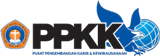 FORM PENDAFTARAN PROGRAM KLINIK KERJAUNIVERSITAS KATOLIK WIDYA KARYA MALANGWISUDA TAHUN 2018        Identitas Diri :    Nama Lengkap	    :  _______________________________________     Alamat Asal	    :  _______________________________________    Tempat /Tgl Lahir:  _______________________________________    Jurusan/NIM 	    :  ____________________ / _________________    Email		    :  _______________________________________    Nomor Telp. / HP:  _______________________________________Saat ini saya Belum bekerja, dan mempunyai rencana untuk :  ________________________________________________________________________________________________________________________________________________________________________SUDAH BEKERJA di :    Perusahaan  	:   _____________________________________________________________Alamat	   	:   _____________________________________________________________Tahun Masuk 	:   _____________________  sampai dengan  __________________________Unit/Bagian	:   _____________________________________________________________Jabatan		:   _____________________________________________________________Saat ini saya menjalankan Usaha Mandiri / WIRAUSAHA :Jenis usaha  	:   _____________________________________________________________Tempat	 	:   _____________________________________________________________Kepemilikan	:   _____________________________________________________________Sudah berjalan     :   ________  bulan, ________ tahun.	Omzet per-bulan :  ______________________________________________________________  Mohon dilampiri foto Tempat dan hasil Usaha, atau   email:  kemahasiswaan@widyakarya.ac.idDemikian data ini saya buat dengan sebenar-benarnya, dan saya menyatakan diri bersedia   mengikuti kegiatan Program Klinik Kerja Tahun 2018 dari PPKK – Universitas Katolik Widya Karya Malang.  							  Malang,        April  2018						  ________________________________							     Tanda tangan & Nama lengkap